๑. ชื่อโครงการ : การจัดการขยะสู่ชุมชนน่าอยู่ บ้านน่ามอง ลดภาระของชุมชน ตำบลศรีสมเด็จ กรณีศึกษา :  บ้านหนองอิดุม หมู่ที่ 6๒. ผู้รับผิดชอบ                นางทิพย์สุดา พันธ์ดี  ๓. หลักการและเหตุผล	ปัญหาเรื่องขยะนับว่าเป็นปัญหาสำคัญทั้งในระดับชุมชนและระดับประเทศ ที่ทุกฝ่ายที่เกี่ยวข้องจะต้องให้ความสำคัญและร่วมมือแก้ไขอย่างเต็มที่ตามความสามารถ สาเหตุเนื่องมาจากประชากรในประเทศ        มีจำนวนมากขึ้น ชุมชนก็เพิ่มขึ้น และสิ่งที่ตามมาอย่างหลีกเลี่ยงไม่ได้ก็คือ ปริมาณขยะในชุมชนก็ย่อมเพิ่มขึ้น จนกระทั่งการกำจัดขยะไม่สมดุลกับการเพิ่มขึ้นของจำนวนขยะ จึงมีขยะที่เหลือตกค้างรอการกำจัดอยู่เป็นจำนวนมาก แม้จะมีพื้นที่ที่จัดไว้เพื่อรองรับขยะแต่ก็ไม่เพียงพอกับปริมาณขยะที่เพิ่มขึ้นอย่างรวดเร็ว สร้างปัญหาเป็นอย่างมากทั้งทางด้านทัศนวิสัยกลิ่น ความสะอาดและอาจก่อให้เกิด ปัญหาขยะล้น เมืองได้ “ขยะ” ผู้คนส่วนมากละเลยและไม่เห็นคุณค่า ทั้งที่ขยะเหล่านั้น หากนำมาคัดแยกอย่างถูกวิธีแล้วจะสามารถสร้างประโยชน์ได้ และยังสามารถนำกลับมาหมุนเวียนเข้ากระบวนการผลิตเพื่อนำกลับมาใช้ใหม่ได้อีกครั้ง 	ดั้งนั้นทางคณะผู้จัดทำได้ตระหนักและ เล็งเห็นความสำคัญของปัญหาดังกล่าวที่เกิดขึ้นจึงจัดตั้งโครงการการจัดการขยะสู่ชุมชนน่าอยู่ บ้านน่ามอง ลดภาระของชุมชน เพื่อรณรงค์ให้คนในชาวบ้านลดจำนวนการทิ้งขยะลง มีการคัดแยกนำไปขายและนำกลับมาใช้ประโยชน์ หรือสร้างสิ่งประดิษฐ์มูลค่าเพิ่ม เป็นผลให้ขยะที่จะนำไปจัดการ ณ สถานที่กำจัดลดน้อยลง และเห็นคุณค่าของขยะมากยิ่งขึ้น๕. วัตถุประสงค์๕.๑ เพื่อให้ประชาชน มีความรู้เกี่ยวกับขยะประเภทต่างๆ ตลอดจนทราบถึงปัญหาและผลกระทบที่	  เกิดจากขยะ๕.๒ เพื่อให้มีความรู้เกี่ยวกับวิธีการลดปริมาณขยะ วิธีการคัดแยก และการนำกลับมาใช้ใหม่๖. กลุ่มเป้าหมาย๖.๑ เชิงพื้นที่	          บ้านหนองอิดุม หมู่ที่ ๖๖.๒ เชิงปริมาณ		๑. ลดปริมาณขยะมูลฝอย		๒. กลุ่มเป้าหมายผู้แทนครัวเรือนที่เข้าร่วมโครงการฯ จำนวน 50 คน และมีครัวเรือนของ					ประชาชนทั่วไป ครัวเรือนของผู้นำชุมชน ครัวเรือนของผู้นำกลุ่มองค์กรภาคประชาชน  						กลุ่มเป้าหมายเข้าร่วมโครงการฯ๗.วิธีการดำเนินงาน๗.๑ กิจกรรมเสวนาเรื่องการจัดการขยะในชุมชน๗.๒ จัดอบรมให้ความรู้ในเรื่องของการจัดการขยะ ลดปริมาณขยะ และการคัดแยกขยะรวมถึงการนำ	ขยะในชุมชนไปใช้ประโยชน์เกี่ยวกับการคัดแยกขยะในครัวเรือน จัดฝึกอบรมตัวแทนสมาชิก	ครัวเรือน เพื่อเป็นแกนนำและเป็นสื่อกลางในการถ่ายทอดความรู้ ความเข้าใจในการบริหารจัดการ	ขยะและคัดแยกขยะในครัวเรือนและชุมชน วัดผลให้ความรู้โดยการทำแบบทดสอบก่อนและหลัง	ให้ความรู้ในการคัดแยกขยะอย่างถูกวิธี๗.๓ ความพึงพอใจของการมีส่วนร่วมในชุมชน๗.๔ สรุปผลและประเมินผลการดำเนินงาน๘. ระยะเวลาดำเนินการ	 ๑ มีนาคม ๒๕๖๑ –  ๑ เมษายน ๒๕๖๑๙. แผนการดำเนินการ๑๐. สถานที่ดำเนินการ	ณ บ้านหนองอิดุม หมู่ ๖ ตำบลศรีสมเด็จ อำเภอสมเด็จ จังหวัดกาฬสินธุ์๑๑. งบประมาณ•	กองทุนหลักประกันสุขภาพของตำบลศรีสมเด็จ๑๑.๑ ป้ายโครงการ จำนวน ๑ แผ่นเป็นเงิน ๕๐๐ บาท๑๑.๒ ใบความรู้ เรื่อง การคัดแยกขยะ จำนวน ๒๐๐ แผ่น แผ่นละๆ ๑ บาท เป็นเงิน ๒๐๐ บาท๑๑.๓ ค่าอาหาร อาหารว่าง และเครื่องดื่ม ๕๐ คน คนๆ ละ ๘๐ บาท เป็นเงิน ๔,๐๐๐ บาท๑๑.๔ ค่าตอบแทนวิทยากร ๒ ท่านๆ ละ ๖๐๐ บาท เป็นเงิน ๑,๒๐๐ บาทรวมเป็นเงิน ๕,๙๐๐ บาท(ห้าพันเก้าร้อยบาทถ้วน)๑๒. การประเมิน	วัดผลความรู้โดยการทำแบบทดสอบก่อนและหลังให้ความรู้ในการคัดแยกขยะอย่างถูกวิธี๑๓. ประโยชน์ที่คาดว่าจะได้รับ๑๓.๑ สร้างจิตสำนึกในการคัดแยกขยะให้แก่คนในชุมชน และคาดว่าคนในชุมชนจะไดรับความรู้ตระหนักถึงผลกระทบของปริมาณขยะที่อาจส่งผลกระทบต่อคนในชุมชนได้ ร้อยละ ๘๐ ประชาชนในชุมชนมีความรู้และเข้าใจในเรื่องของการคัดแยกขยะ๑๓.๒ ประชาชนในชุมชนสามารถสร้างกิจกรรมร่วมกันในชุมชนในเรื่องของการทำธนาคารขยะ๑๔. ผลการดำเนินงาน    ผลการดำเนินงานการจัดการขยะมูลฝอยชุมชนโดยการคัดแยกขยะครัวเรือน	ส่วนที่ 1 ข้อมูลทั่วไปตารางที่ 1 จำนวนและร้อยละของกลุ่มที่ศึกษา จำแนกตามข้อมูลทั่วไประดับการศึกษาตอนที่ 2 ความรู้ความเข้าใจความตระหนักของประชาชนในการจัดการมูลฝอยชุมชน โดยการคัดแยกขยะครัวเรือนตารางที่ 2  จำนวนและร้อยละ ความรู้ความเข้าใจความตระหนักของประชาชนในการจัดการมูลฝอยชุมชน โดยการคัดแยกขยะครัวเรือนตารางที่ 2  จำนวนและร้อยละ ความรู้ความเข้าใจความตระหนักของประชาชนในการจัดการมูลฝอยชุมชน โดยการคัดแยกขยะครัวเรือน  (ต่อ)ตารางที่ 2  จำนวนและร้อยละ ความรู้ความเข้าใจความตระหนักของประชาชนในการจัดการมูลฝอยชุมชน โดยการคัดแยกขยะครัวเรือน  (ต่อ)ผลการทดสอบความรู้ ก่อน และ หลังการจัดการขยะมูลฝอยชุมชนโดยการคัดแยกขยะครัวเรือนตารางที่ 3 จำนวนและร้อยละ ทดสอบความรู้ก่อนและหลัง ของประชาชนในการจัดการมูลฝอยชุมชน โดยการคัดแยกขยะครัวเรือน  ตารางที่ 4 จำนวนและร้อยละ การมีส่วนร่วมของคนในชุมชนในการจัดการมูลฝอยชุมชน โดยการคัดแยกขยะครัวเรือน  ตารางที่ 5 จำนวนและร้อยละ ความพึงพอใจในการดำเนินงานโครงการ๑๕.สรุปผล	ข้อมูลทั่วไปเพศชายร้อยละ 44 เพศหญิงร้อยละ 56 อายุ  44 – 54 ปี ร้อยละ 36 ระดับการศึกษาชั้นมัธยมศึกษาตอนต้น/ปวช. ร้อยละ ด้านความรู้การจัดหาถังขยะเป็นหน้าที่ที่ทุกบ้านต้องจัดหาเอง ระดับการความรู้ความเข้าใจความตระหนัก มากที่สุด คิดเป็นร้อยละ 58.00 ด้านความรู้การทำความสะอาดหน้าบ้านเป็นหน้าที่ของตนเองไม่ใช่หน้าที่ของหน่วยงานรัฐ ระดับการความรู้ความเข้าใจความตระหนักมาก คิดเป็นร้อยละ 50.00 ด้านความคิดหากชุมชนไม่ทำการคัดแยกขยะมูลฝอยจะทำให้หน่วยงานของรัฐต้องมีรายจ่ายเพิ่มขึ้น ตะหนักมากที่สุด คิดเป็นร้อยละ 48.00 ด้านความคิดหากคนในชุมชนทิ้งคนละชิ้นจะทำให้ขยะเกลื่อนชุมชนได้มาก คิดเป็นร้อยละ  46.00 ด้านลงมือทำขยะที่มีค่า ท่านได้คัดแยกขยะและนำไปจำหน่ายทุกครั้ง มากที่สุด คิดเป็นร้อยละ 38.00 ด้านลงมือทำปัจจุบันท่านคัดแยกขยะก่อนทิ้งทุกครั้ง มาก คิดเป็นร้อยละ 42.00 ความรู้ ก่อน และ หลังการจัดการขยะมูลฝอยชุมชนโดยการคัดแยกขยะครัวเรือน เรื่องความรู้ความเข้าใจในการจัดการมูลฝอยชุมชน มีความรู้ที่ถูกต้อง ก่อนให้ความรู้ ร้อยละ  24 หลังให้ความรู้ ร้อยละ 80 เข้าใจผิดในการจัดการมูลฝอยชุมชน ก่อนให้ความรู้คิดเป็นร้อยละ 76 หลังให้ความรู้คิดเป็นร้อยละ 20 ระดับการมีส่วนร่วมของคนในชุมชน ชุมชนและคนในมีส่วนร่วมในกิจกรรม เช่น ร่วมประชุม ร่วมวางแผน ร่วมปฏิบัติ ร่วมประเมินผล คิดเป็นร้อยละ 42.00 ลองลงมา ชุมชนและเครือข่ายมีส่วนร่วมในกิจกรรมสุขภาพมีการกำหนดนโยบายสาธารณะและมีความเข้มแข้งพึ่งตนเองได้ในการจัดการปัญหาสุขภาพในพื้นที่ มีการปรับปรุงการทำงานอย่างเป็นระบบ คิดเป็นร้อยละ 30.00 ความพึงพอใจด้านกระบวนการ ขั้นตอนการจัดกิจกรรม รูปแบบกิจกรรมการจัดกิจกรรมระดับความพึงพอใจมากที่สุด ร้อยละ14.00 ความพึงพอใจด้านคณะทำงานคณะทำงานมีกิริยามารยาทเรียบร้อย มากที่สุดคิดเป็นร้อยละ 26.00 ความพึงพอใจด้านสิ่งอำนวยความสะดวก สถานที่จัดกิจกรรมมากที่สุดคิดเป็นร้อยละ 8.00 ความพึงพอใจด้านคุณภาพการจัดกิจกรรม ท่านได้รับประโยชน์จากการเข้าร่วมกิจกรรมอย่างคุ้มค่า คิดเป็นร้อยละ 14.00๑๖. ข้อเสนอแนะครั้งต่อไปโครงการนี้เป็นความผิดพลาดของคณะผู้จัดทำโครงการ ไม่สอดคล้องกับระยะเวลากับการฝึกปฏิบัติงาน จึงประเมินผลในระยะยาวไม่ได้ ทางคณะผู้จัดทำโครงการจึงได้ส่งต่อข้อมูลให้ชุมชนได้ดำเนินโครงการต่อให้บรรลุตามวัตถุประสงค์ของโครงการภาคผนวก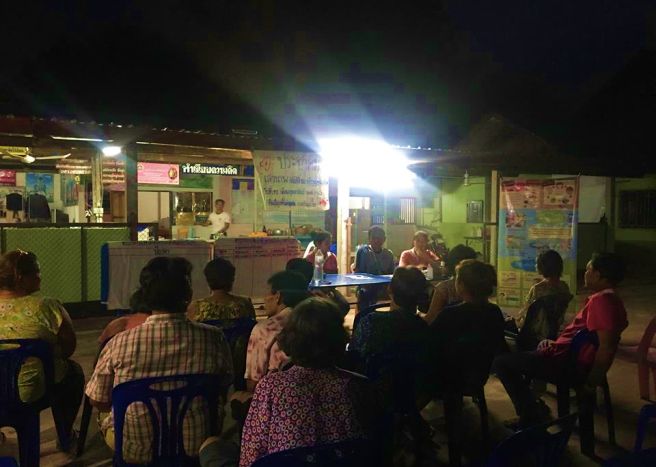 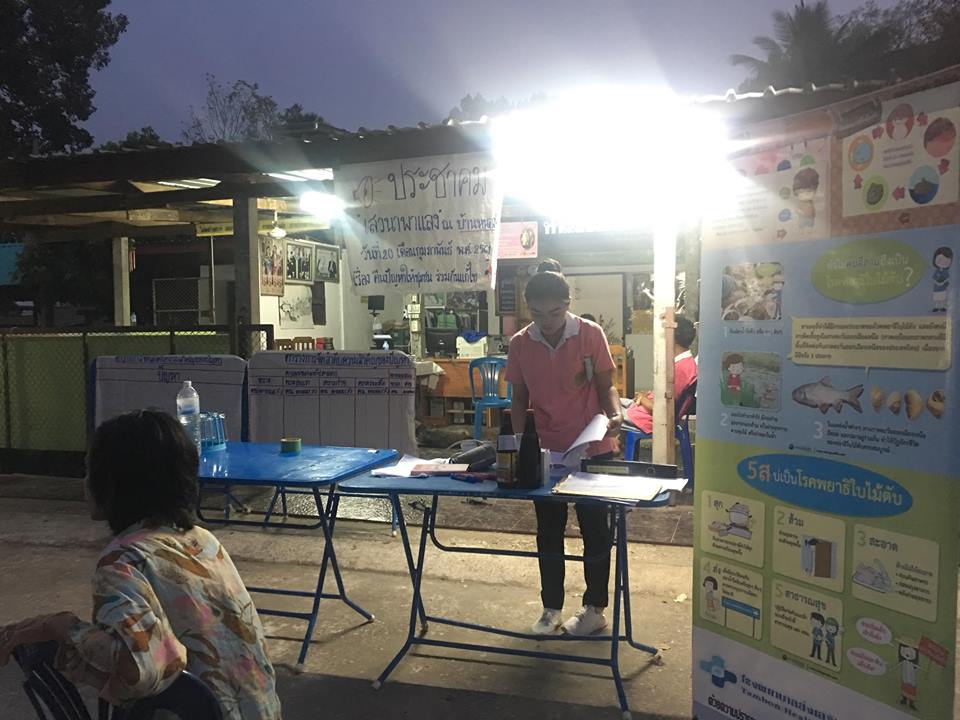 	จัดเวทีประชาคม				ค้นหาปัญหาชุมชน	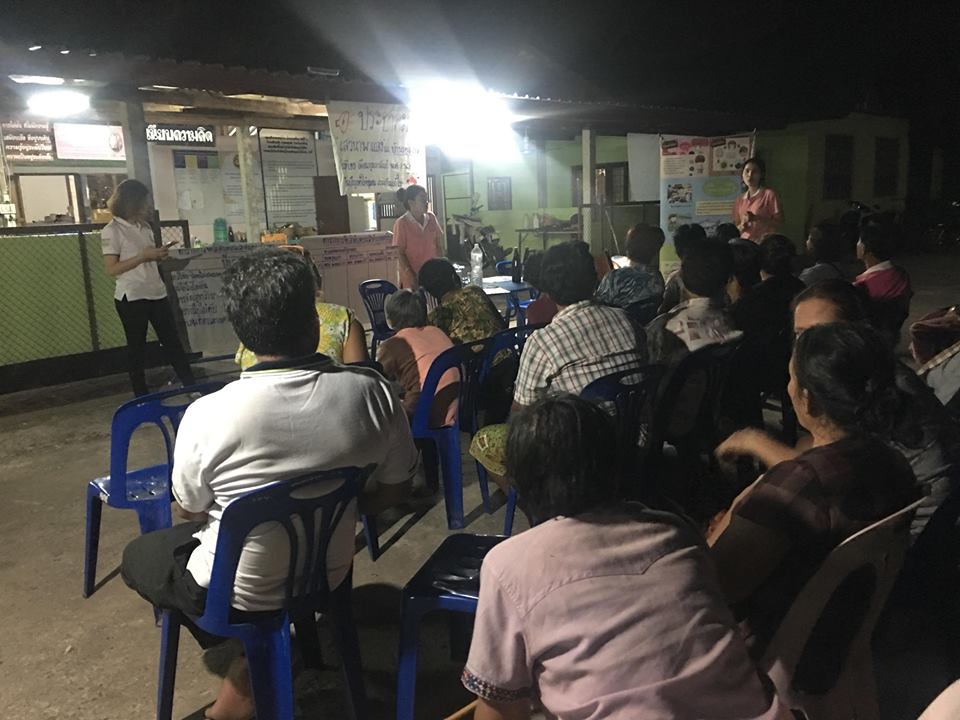 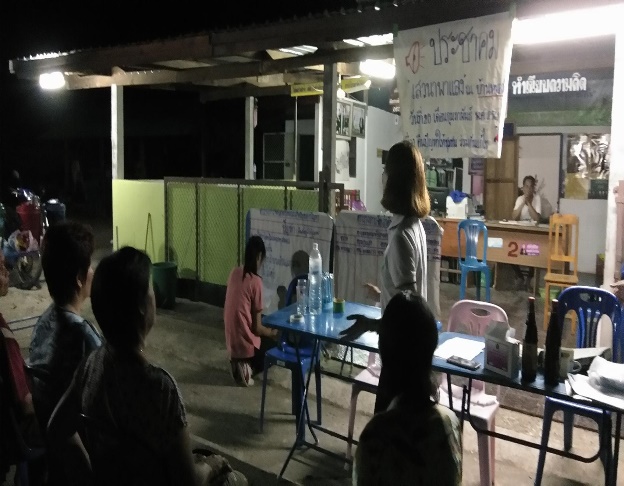   ความเป็นมาของการจัดทำโครงการ		       การจัดลำดับของปัญหา 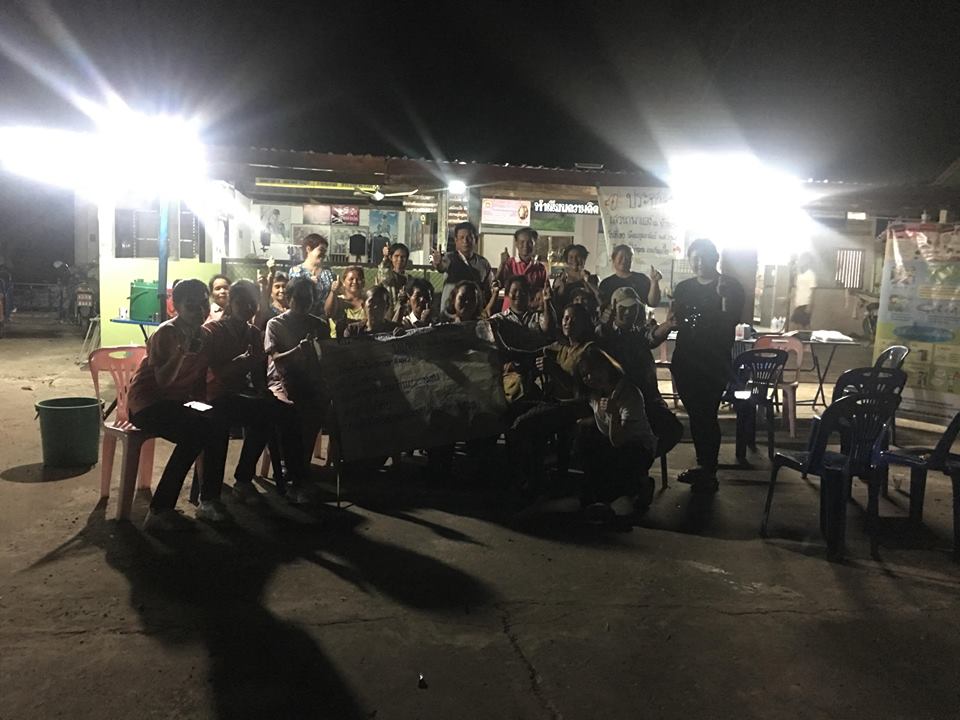 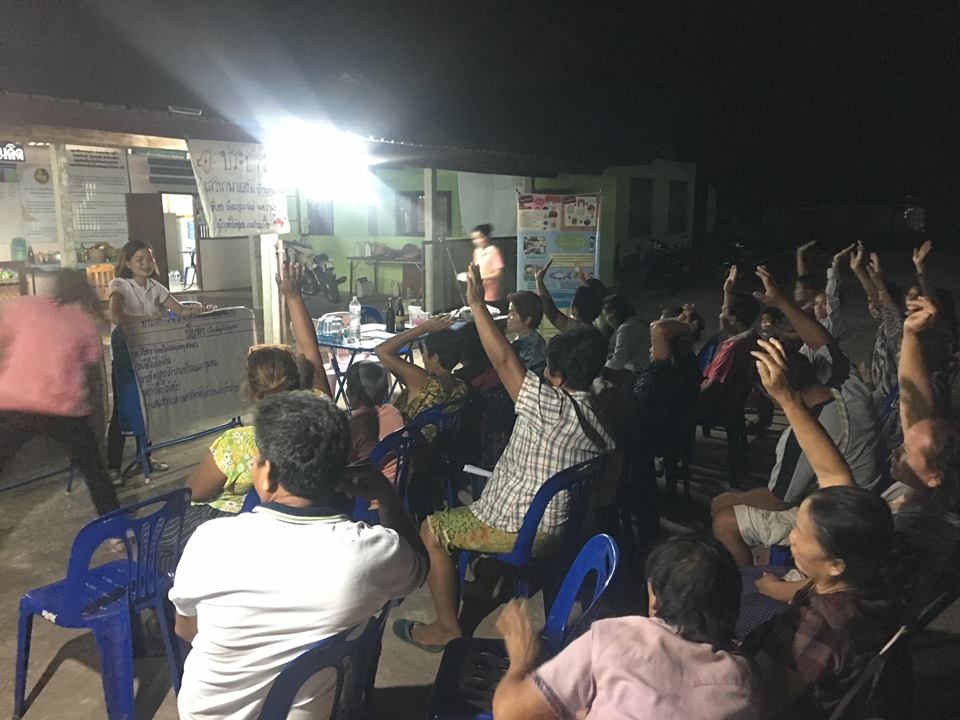 		การลงมติชุมชน     					วิเคราะห์ชุมชน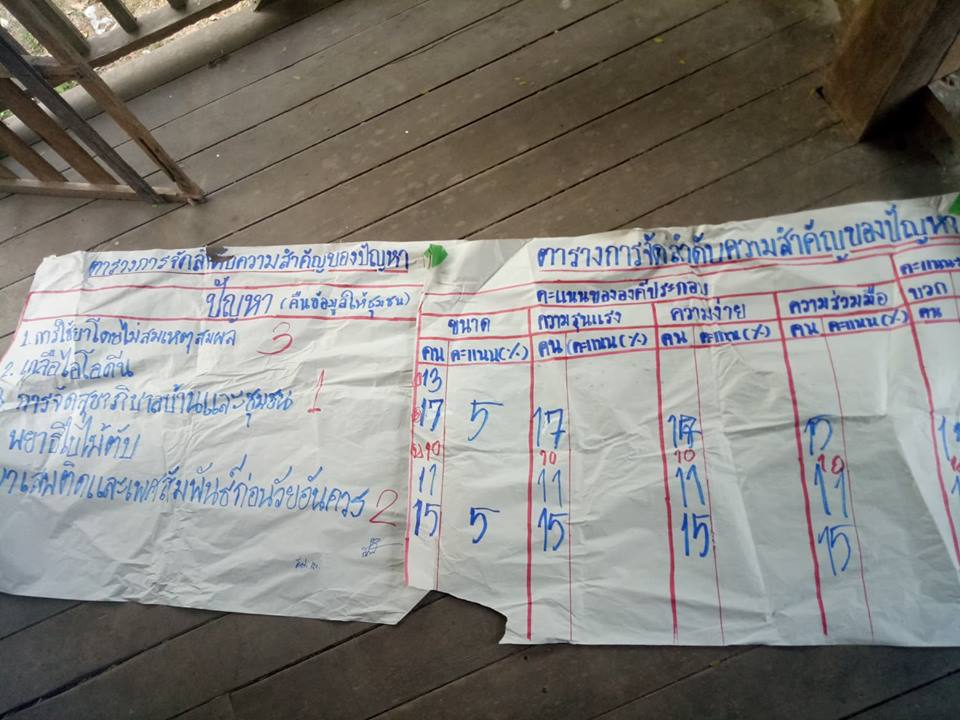 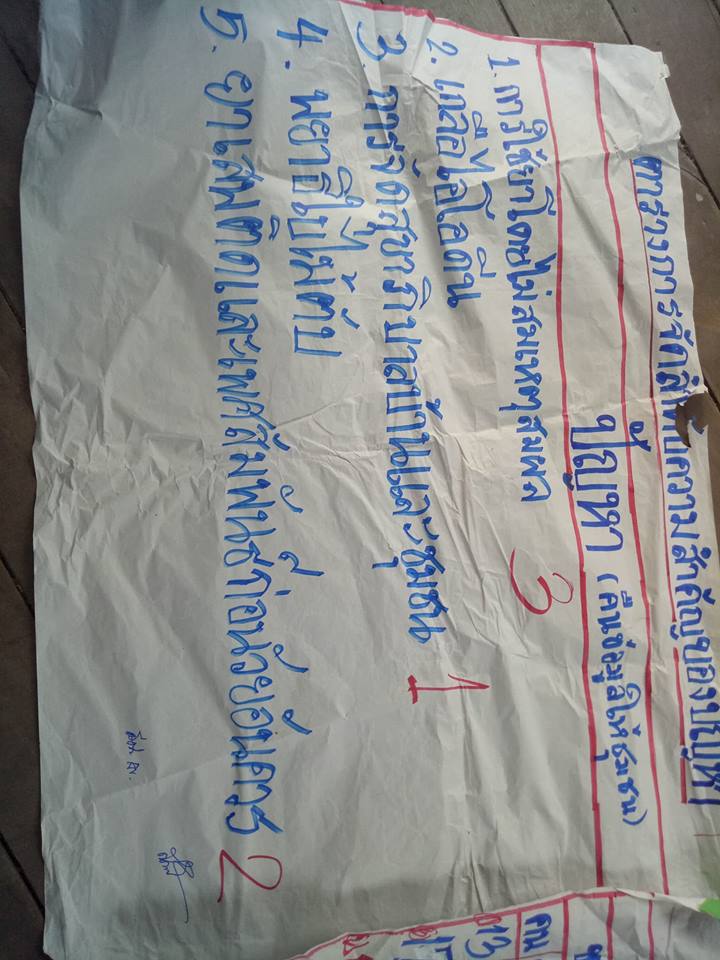 ปัญหาหลักที่พบ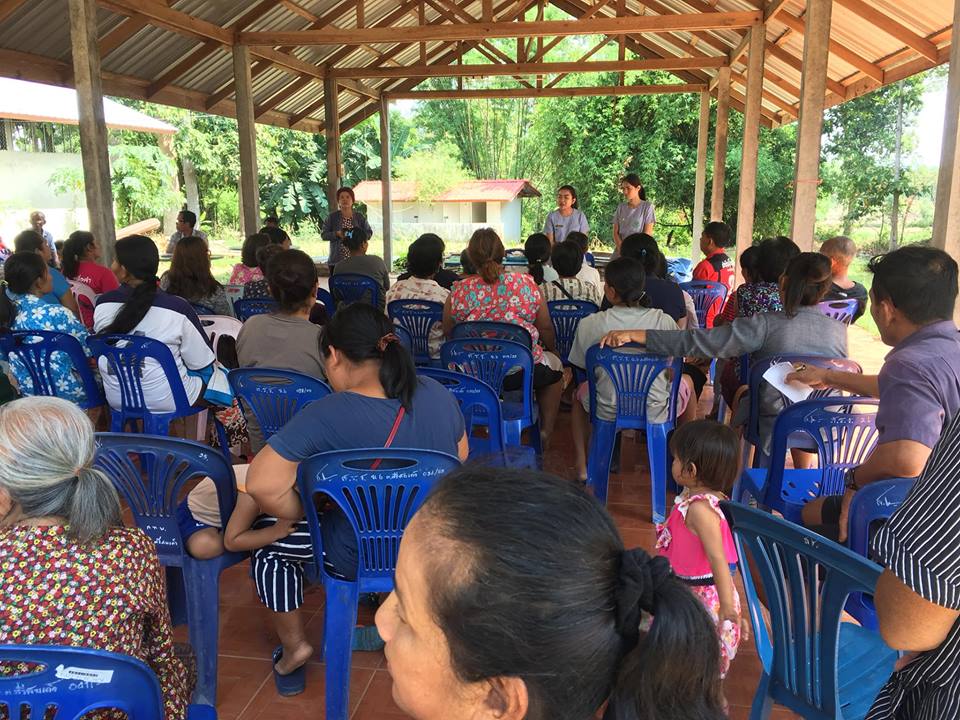 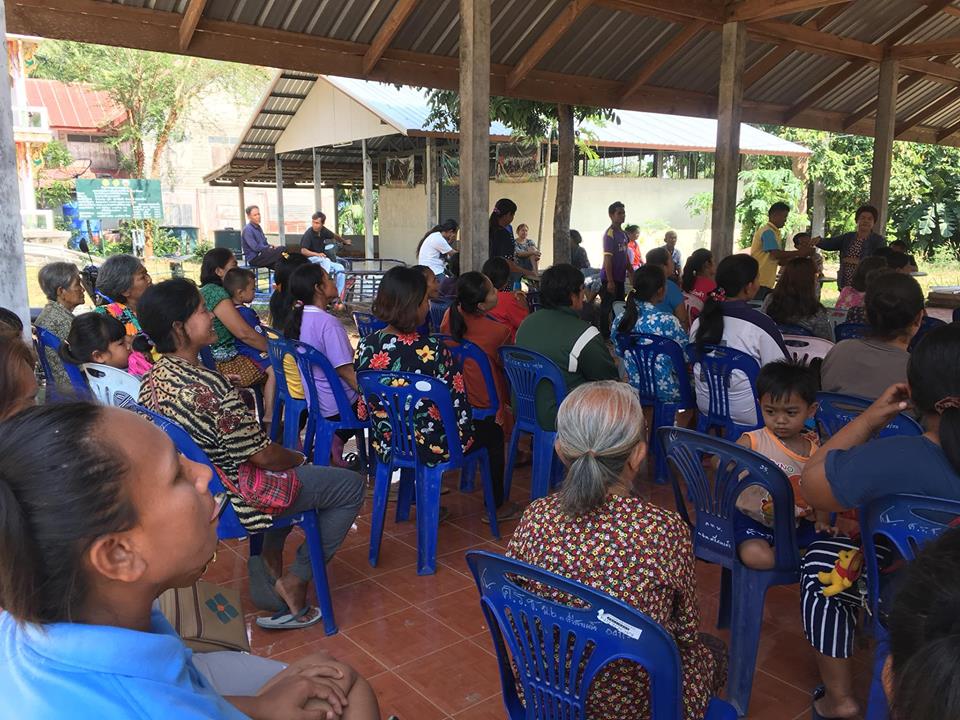 กิจรรมการอบรมให้ความรู้   
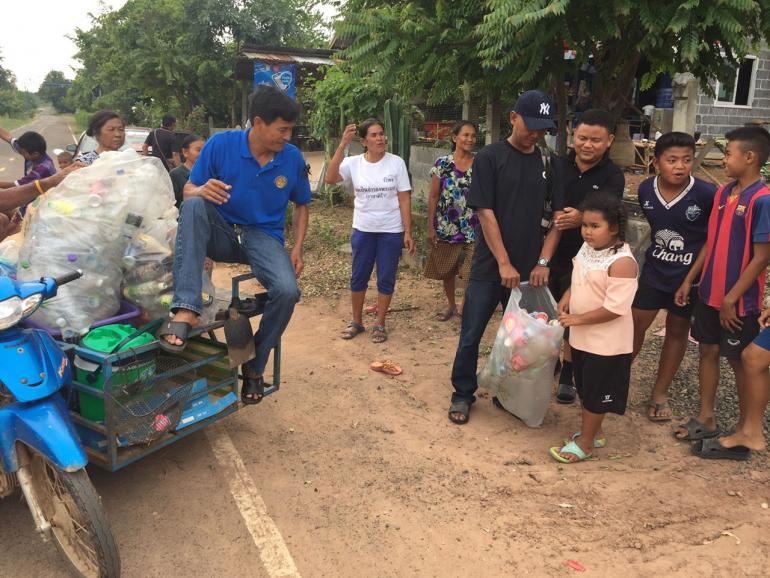 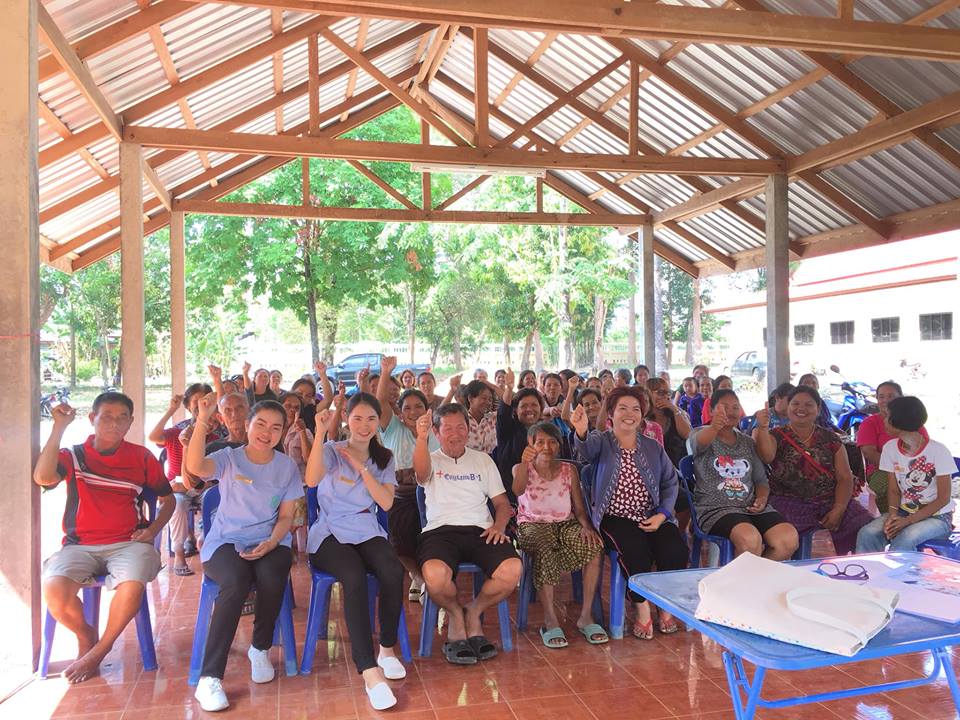     เสร็จกิจรรมการอบรมให้ความรู้   	                       การลดปริมาณขยะชุมชนสะอาดน่าอยู่น่าหม่อง	การคัดแยกขยะ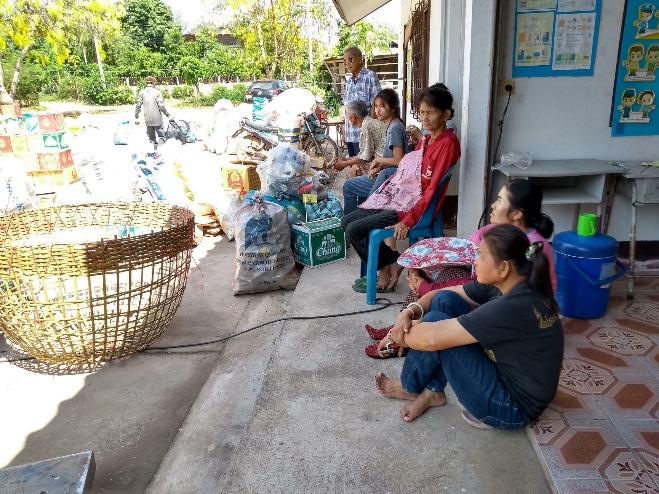 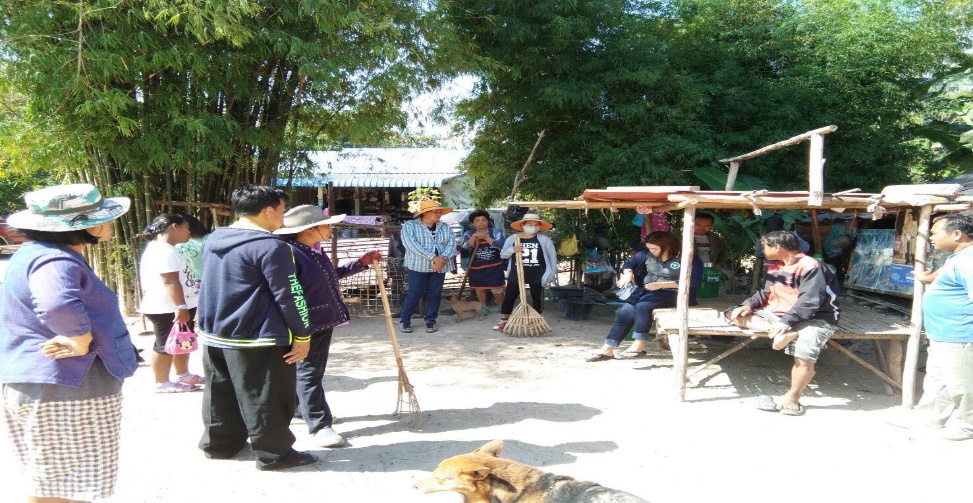 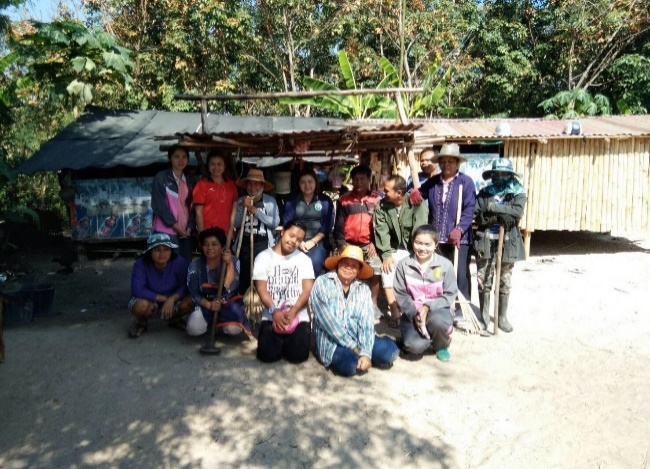 เสร็จสิ้นกิจกรรมการทำโครงการลำดับกิจกรรมระยะเวลาดำเนินการระยะเวลาดำเนินการระยะเวลาดำเนินการลำดับกิจกรรมกุมพาพันธ์มีนาคมเมษายน๑.เขียนโครงการเพื่อขออนุมัติงบประมาณจากองค์การบริหารส่วนตำบลศรีสมเด็จ๒.ลงพื้นที่/ประชาสัมพันธ์ให้ประชาชนและผู้ที่สนใจในพื้นที่ทราบ๓จัดเวทีประชาคม ดำเนินการตามโครงการ๔ประเมินภาวะสุขภาพของผู้เข้าร่วมกิจกรรมก่อนการร่วมกิจกรรม๕ประเมินผลการดำเนิน/โครงการข้อมูลทั่วไปจำนวนร้อยละเพศชาย2244หญิง2856อายุ (ปี)23 - 33                  91834 - 43153044 - 54183655 - 65816อายุสูงสุด 65 ปี ต่ำสุด 23 ปี  อายุเฉลี่ย 44 ปี  อายุสูงสุด 65 ปี ต่ำสุด 23 ปี  อายุเฉลี่ย 44 ปี  อายุสูงสุด 65 ปี ต่ำสุด 23 ปี  อายุเฉลี่ย 44 ปี  ไม่ได้เรียนไม่ได้เรียน000.00.0ชั้นประถมศึกษาชั้นประถมศึกษา12122424ชั้นมัธยมศึกษาตอนต้น/ปวช.ชั้นมัธยมศึกษาตอนต้น/ปวช.15153030ชั้นมัธยมศึกษาตอนปลาย/ปวส.ชั้นมัธยมศึกษาตอนปลาย/ปวส.991818อนุปริญญา/ปวส.อนุปริญญา/ปวส.881616ปริญญาตรีปริญญาตรี661212ปริญญาโทปริญญาโท000.00.0                เนื้อหา    ระดับการความรู้ความเข้าใจความตระหนัก    ระดับการความรู้ความเข้าใจความตระหนัก    ระดับการความรู้ความเข้าใจความตระหนัก    ระดับการความรู้ความเข้าใจความตระหนัก    ระดับการความรู้ความเข้าใจความตระหนัก                เนื้อหาน้อยที่สุด น้อย ปานกลาง   มาก มากที่สุด                เนื้อหา ร้อยละ(จำนวน)ร้อยละ(จำนวน)ร้อยละ(จำนวน)ร้อยละ(จำนวน)ร้อยละ(จำนวน)ความรู้1. การรักษาความสะอาดในชุมชนเป็นหน้าที่ของทุกคน6.00(3)12.00(6)14.00(7)42.00(21)26.00(13)2. การทิ้งขยะลงถังเป็นหน้าที่ที่ทุกคนพึงปฏิบัติ8.00(4)2.00(1)26.00(13)18.00(9)46.00(23)3. การจัดหาถังขยะเป็นหน้าที่ที่ทุกบ้านต้องจัดหาเอง2.00(1)6.00(3)10.00(5)24.00(12)58.00(29)4. หากไม่มีถังขยะหน้าบ้าน สามารถนำขยะไปทิ้งในที่สาธารณะได้8.00(4)22.00(11)20.00(10)40.00(20)10.00(5)5. หากไม่มีถังขยะ สามารถเก็บขยะไว้แล้วนำมาทิ้งเมื่อพบถังขยะ4.00(2)36.00(18)18.00(9)20.00(10)22.00(11)6. การคัดแยกมูลฝอยทำให้ลดปริมาณขยะ20.00(10)6.00(3)12.00(6)22.00(11)40.00(20)7. การทำความสะอาดหน้าบ้านเป็นหน้าที่ของตนเองไม่ใช่หน้าที่ของหน่วยงานรัฐ14.00(7)6.00(3)12(6)18.00(9)50.00(25)8. การทำความสะอาดในชุมชนเป็นหน้าที่ของหน่วยงานของรัฐ6.00(3)22.00(11)12.00(6)40.00(20)20.00(10)                เนื้อหา    ระดับการความรู้ความเข้าใจความตระหนัก    ระดับการความรู้ความเข้าใจความตระหนัก    ระดับการความรู้ความเข้าใจความตระหนัก    ระดับการความรู้ความเข้าใจความตระหนัก    ระดับการความรู้ความเข้าใจความตระหนัก                เนื้อหาน้อยที่สุด น้อย ปานกลาง   มาก มากที่สุด                เนื้อหา ร้อยละ(จำนวน)ร้อยละ(จำนวน)ร้อยละ(จำนวน)ร้อยละ(จำนวน)ร้อยละ(จำนวน)ความคิด9. การคัดแยกขยะมูลฝอยในชุมชนเป็นเรื่องที่ทุกคนต้องปฏิบัติ    6.00(3)14.00(6)14.00(7)42.00(21)26(13)10. หากชุมชนไม่ทำการคัดแยกขยะมูลฝอยจะทำให้หน่วยงานของรัฐต้องมีรายจ่ายเพิ่มขึ้น8.00(4)4.00(2)26.00(13)18.00(9)48.00(24)11. ทิ้งขยะในที่สาธารณะ ถือว่าไม่เป็นความผิดเพราะหน่วยงานรัฐจะต้องรับผิดชอบเอง36.00(18)6.00(3)10.00(5)22.00(11)2.60(13)12. การทิ้งขยะไม่เลือกที่ หากคนในชุมชนทิ้งคนละชิ้นจะทำให้ขยะเกลื่อนชุมชนได้8.00(4)16.00(8)20.00(10)46.00 (23)10.00 (5)13. หากทุกคนทำความสะอาดหน้าบ้านและคัดแยกขยะมูลฝอยจะทำให้ชุมชนน่าอยู่มากขึ้น24.00(12)28.00(14)12.00(6)		14.00(7)22.00(11)14. การคัดแยกขยะก่อนทิ้งทำให้เสียเวลาโดยใช่เหตุ14.00(7)26.00(13)18.00(9)46.00 (23)32.00 (16)15. การคัดแยกมูลฝอยเป็นหน้าที่ของหน่วยงานรัฐ10.00(5)22.00(11)42.00(21)		14.00(7)12.00(6)                เนื้อหา    ระดับการความรู้ความเข้าใจความตระหนัก    ระดับการความรู้ความเข้าใจความตระหนัก    ระดับการความรู้ความเข้าใจความตระหนัก    ระดับการความรู้ความเข้าใจความตระหนัก    ระดับการความรู้ความเข้าใจความตระหนัก                เนื้อหาน้อยที่สุด น้อย ปานกลาง   มาก มากที่สุด                เนื้อหา ร้อยละ(จำนวน)ร้อยละ(จำนวน)ร้อยละ(จำนวน)ร้อยละ(จำนวน)ร้อยละ(จำนวน)ลงมือทำ16. ปัจจุบันท่านทิ้งขยะลงที่จัดเก็บทุกครั้ง    6.00(3)22.00(11)14.00(7)18.0(9)40.00(20)17. ปัจจุบันท่านคัดแยกขยะก่อนทิ้งทุกครั้ง26.00(13)2.00(1)18.00(9)42.00(21)12.00(6)18. ท่านจัดหาที่รองรับขยะบริเวณหน้าบ้านเอง	16.00(8)24.00(12)30.00(15)6.00(3)24.00(12)19. ท่านร่วมกิจกรรมที่หน่วยงานรัฐรณรงค์เกี่ยวกับการคัดแยกขยะมูลฝอยทุกครั้ง28.00(14)22.00(11)10.00(5)18.00(9)22.00(11)20. ท่านมีการคัดแยกขยะอันตรายทุกครั้ง18.00(9)6.00(3)24.00(12)		22.00(11)30.00(15)21. ขยะอินทรีย์นำมาทำปุ๋ยหมัก เพื่อลดค่าใช้จ่ายของครัวเรือน   42.00(21)12.00(6)14.00(7)18.00(9)14.00(7)22. ท่านมีการนำขยะรีไซเคิลกลับมาใช้ใหม่เป็นประจำ30.00(15)12.00(6)26.00(13)18.00(9)14.00(7)23. ขยะที่มีค่า ท่านได้คัดแยกขยะและนำไปจำหน่ายทุกครั้ง22.00(11)6.00(3)10.00(5)24.00(12)38.00(19)24. ในที่สาธารณะ ท่านได้ทิ้งขยะตามประเภทของถังที่หน่วยงานรัฐได้จัดเตรียมไว้ให้ทุกครั้ง12.00(6)18.00(9)34.00(17)22.00(11)14.00(7)เรื่องความรู้ความเข้าใจก่อนร้อยละหลังร้อยละถูก12244080ผิด38761020                เนื้อหา    ระดับการมีส่วนร่วมของคนในชุมชน    ระดับการมีส่วนร่วมของคนในชุมชน    ระดับการมีส่วนร่วมของคนในชุมชน    ระดับการมีส่วนร่วมของคนในชุมชน    ระดับการมีส่วนร่วมของคนในชุมชน                เนื้อหาน้อยที่สุด น้อย ปานกลาง   มาก มากที่สุด                เนื้อหา ร้อยละ(จำนวน)ร้อยละ(จำนวน)ร้อยละ(จำนวน)ร้อยละ(จำนวน)ร้อยละ(จำนวน)การมีส่วนร่วมของชุมชน1.ชุมชนและคนในมีส่วนร่วมในกิจกรรม เช่น ร่วมประชุม ร่วมวางแผน ร่วมปฏิบัติ ร่วมประเมินผล    16.0(8)6.00(3)22.00(11)42.00(21)14.00(7)2. ชุมชนและเครือข่ายมีส่วนร่วมในกิจกรรมสุขภาพและท้องถิ่นสนับสนุนงบประมาณ(Resource sharing)28.00(14)18.00(9)26(13)16.00(8)12.00(6)3. ชุมชนและเครือข่ายมีส่วนร่วมในกิจกรรมสุขภาพจัดระบบสุขภาพร่วมกันและมีผลลัพธ์เป็นรูปธรรม (ดูผลลัพธ์ตามโครงการ)38.00 (19)6.00(3)12.00(6)24.00(12)20.00(10)4. ชุมชนและเครือข่ายมีส่วนร่วมในกิจกรรมสุขภาพจัดระบบสุขภาพร่วมกันและมีผลลัพธ์เป็นรูปธรรม พร้อมมีส่วนร่วมรับผิดชอบและตรวจสอบผลลัพธ์ที่เกิดขึ้น8.00(4)22.00(11)14.00(7)26.00(13)30.00(15)5. ชุมชนและเครือข่ายมีส่วนร่วมในกิจกรรมสุขภาพมีการกำหนดนโยบายสาธารณะและมีความเข้มแข้งพึ่งตนเองได้ในการจัดการปัญหาสุขภาพในพื้นที่ มีการปรับปรุงการทำงานอย่างเป็นระบบ38.00(19)6.00(3)12.00(6)		30.00(15)14.00(7)รายการระดับความพึงพอใจระดับความพึงพอใจระดับความพึงพอใจระดับความพึงพอใจระดับความพึงพอใจรายการมากที่สุดร้อยละมากร้อยละปานกลางร้อยละน้อยร้อยละน้อยที่สุดร้อยละ1. ความพึงพอใจด้านกระบวนการ ขั้นตอนการจัดกิจกรรม1. ความพึงพอใจด้านกระบวนการ ขั้นตอนการจัดกิจกรรม1. ความพึงพอใจด้านกระบวนการ ขั้นตอนการจัดกิจกรรม1. ความพึงพอใจด้านกระบวนการ ขั้นตอนการจัดกิจกรรม1. ความพึงพอใจด้านกระบวนการ ขั้นตอนการจัดกิจกรรม1. ความพึงพอใจด้านกระบวนการ ขั้นตอนการจัดกิจกรรม1.1. รูปแบบกิจกรรมการจัดกิจกรรม14.00(7)6.00(3)12(6)18.00(9)50.00(25)1.2  ลำดับขั้นตอนในการจัดกิจกรรม6.00(3)22.00(11)12.00(6)40.00(20)20.00(10)1.3  ระยะเวลาที่ใช้ในการจัดกิจกรรม18.00(9)6.00(3)24.00(12)22.00(11)30.00(15)1.4  เอกสารและสื่อประกอบการจัดกิจกรรม 42.00(21)12.00(6)14.00(7)18.00(9)14.00(7)1.5  ความเหมาะสมของกิจกรรมการจัดกิจกรรม36.00(18)6.00(3)10.00(5)22.00(11)2.60(13)2.  ความพึงพอใจด้านคณะทำงาน2.  ความพึงพอใจด้านคณะทำงาน2.  ความพึงพอใจด้านคณะทำงาน2.  ความพึงพอใจด้านคณะทำงาน2.  ความพึงพอใจด้านคณะทำงาน2.  ความพึงพอใจด้านคณะทำงาน2.1  คณะทำงานมีกิริยามารยาทเรียบร้อย26.00(13)2.00(1)18.00(9)42.00(21)12.00(6)2.2  คณะทำงานมีความสามารถในการดูแลและแก้ปัญหา16.00(8)24.00(12)30.00(15)6.00(3)24.00(12)3. ความพึงพอใจด้านสิ่งอำนวยความสะดวก3. ความพึงพอใจด้านสิ่งอำนวยความสะดวก3. ความพึงพอใจด้านสิ่งอำนวยความสะดวก3. ความพึงพอใจด้านสิ่งอำนวยความสะดวก3. ความพึงพอใจด้านสิ่งอำนวยความสะดวก3. ความพึงพอใจด้านสิ่งอำนวยความสะดวก3.1  สถานที่จัดกิจกรรม8.00(4)16.00(8)20.00(10)46.00 (23)10.00 (5)3.2  มีการใช้เทคโนโลยีอย่างเหมาะสม22.00(11)6.00(3)10.00(5)24.00(12)38.00(19)4. ความพึงพอใจด้านคุณภาพการจัดกิจกรรม4. ความพึงพอใจด้านคุณภาพการจัดกิจกรรม4. ความพึงพอใจด้านคุณภาพการจัดกิจกรรม4. ความพึงพอใจด้านคุณภาพการจัดกิจกรรม4. ความพึงพอใจด้านคุณภาพการจัดกิจกรรม4. ความพึงพอใจด้านคุณภาพการจัดกิจกรรม4.1  ท่านได้รับประโยชน์จากการเข้าร่วมกิจกรรมอย่างคุ้มค่า14.00(7)6.00(3)12(6)18.00(9)50.00(25)4.2  ท่านสามารถนำความรู้ที่ได้รับไปประยุกต์ใช้ในชีวิตประจำวัน38.00 (19)6.00(3)12.00(6)24.00(12)20.00(10)5. โดยภาพรวมทั้งหมดท่านมีความพึงพอใจอยู่ในระดับ8.00(4)22.00(11)14.00(7)26.00(13)30.00(15)